ИЗЈАВА ЗА ВИНКУЛАЦИЈА НА ПОЛИСА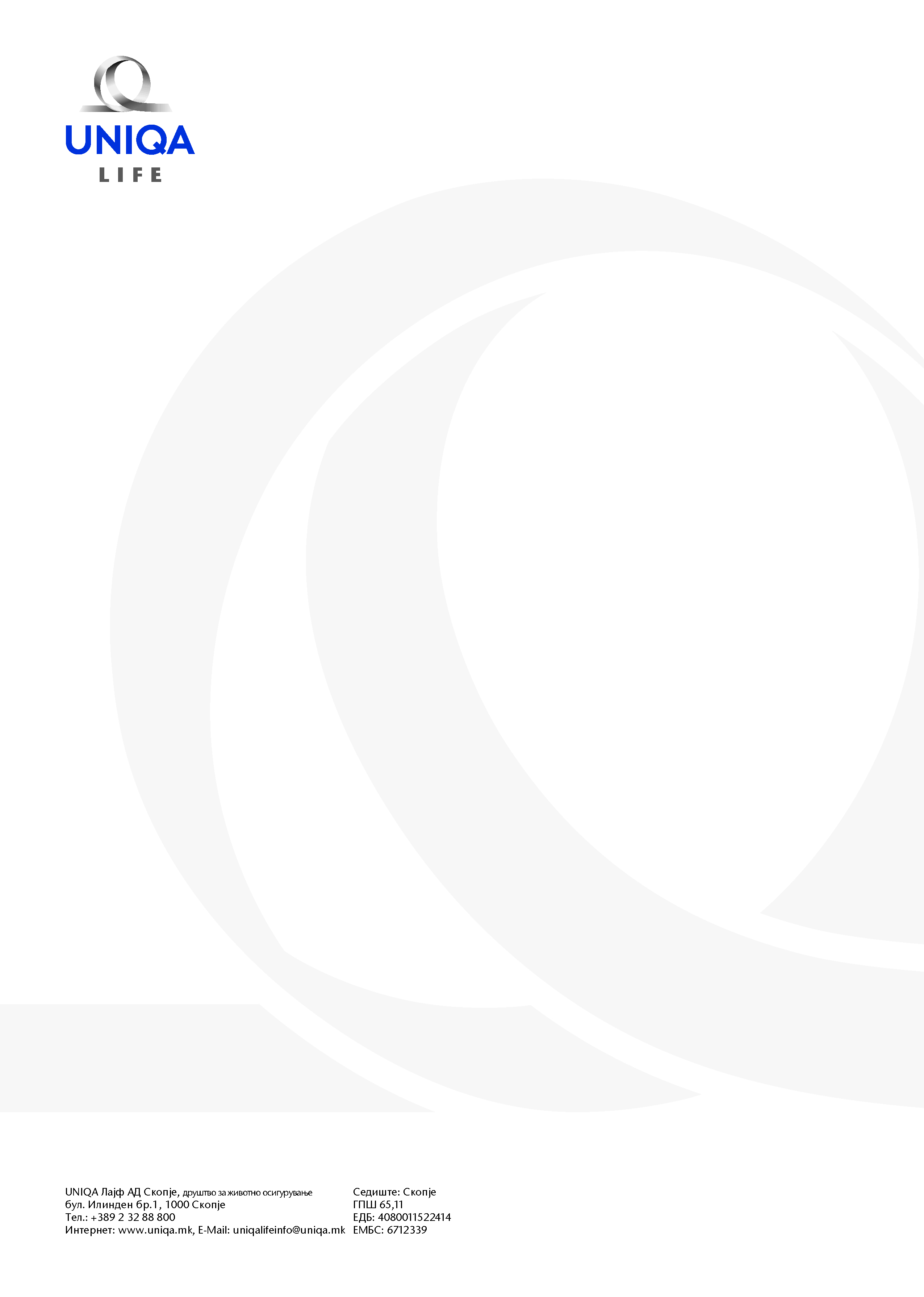 Јас, __________________________________________________________________________ со живелиште во ____________________________________________________________, како договорувач на  полисата за осигурување на живот бр. ___________ издадена од УНИКА ЛАЈФ А.Д. Скопје, изјавувам дека истата се винкулира како гаранција за исплата на заемот, се до потполно враќање на заемот од страна на договорувачот кон УНИКА ЛАЈФ А.Д.Скопје .Врз основа на направената винкулација УНИКА ЛАЈФ А.Д.Скопје има право да го наплати долгот по основа на даден заем од оваа полиса согласно условите во договорот за заем .Се откажувам од своето право на откуп на полисата за осигурување на живот за време на траењето на винкулацијата на полисата .   ___________		   _______________    Мест                                 Датум	     ______________________Потпис на договорувачот